Polední menu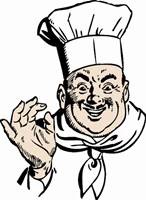 11.30 – 13.30Cena 95,-Příprava cca 25 min.Porce obsahuje váhu masa 130g, alergeny si vyžádejte u obsluhy.Polévka – dle nabídkySmažený sýr, hranolkyKuřecí plátek s nivovou omáčkou, těstovinyŠpagety s omáčkou z anglické slaniny s kečupem a sýremKuřecí nudličky na bramboráku Smažený vepřový nebo kuřecí řízek, vařený brambor